Отряд юных инспекторов движения«СВЕТОФОРЧИК»МАОУ «Юридическая гимназия №9 имени М.М. Сперанского»Форма ЮИД/кабинет БДД: 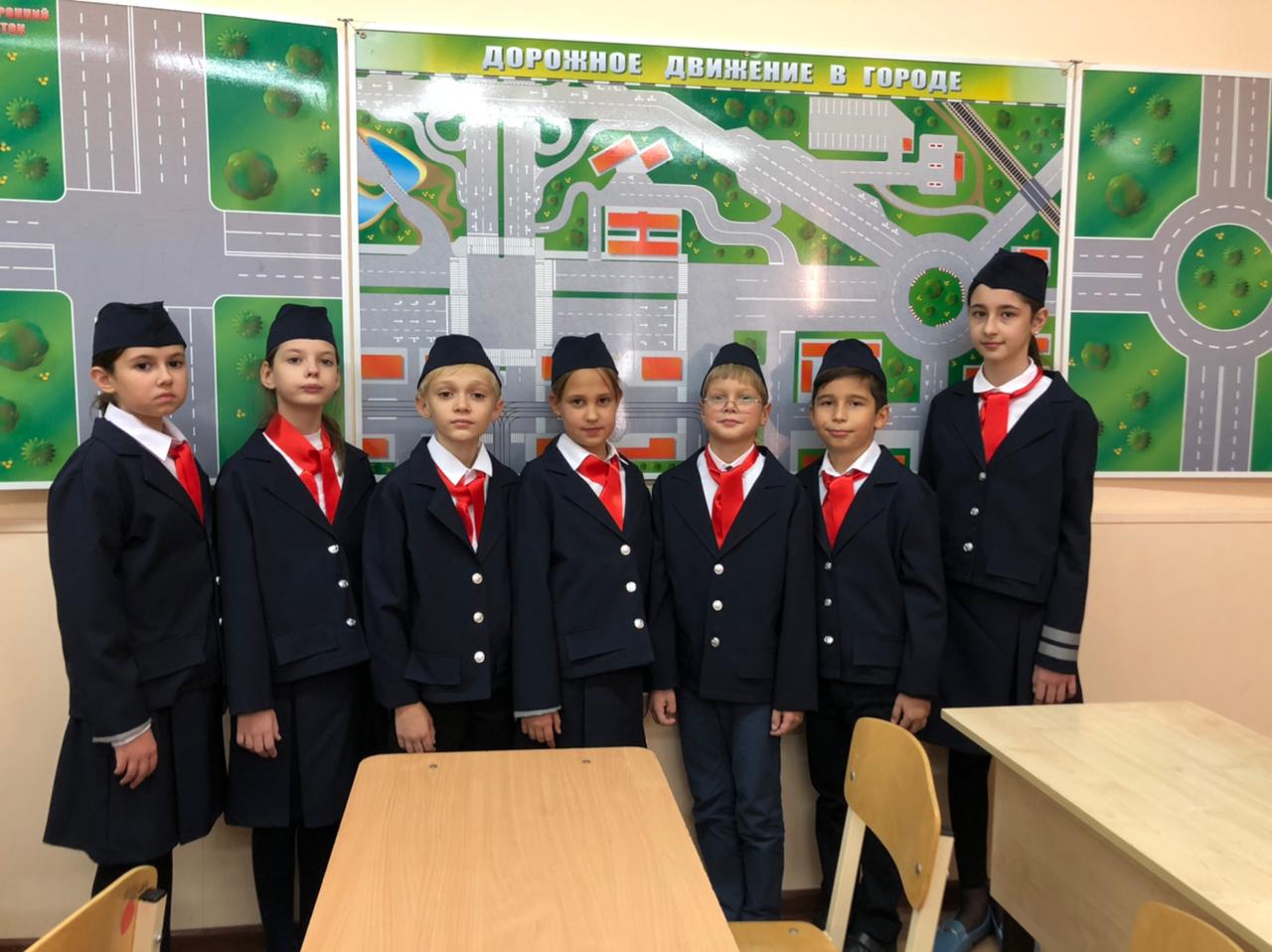 Эмблема ЮИД: 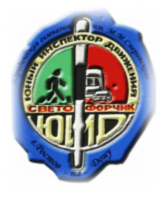 Уголок безопасности: 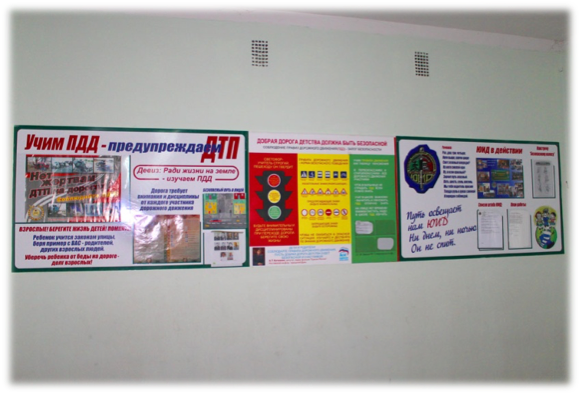 Автогородок: 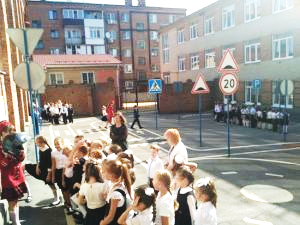 Главное и первое событие каждого учебного года – посвящение первоклассников в Юные Пешеходы: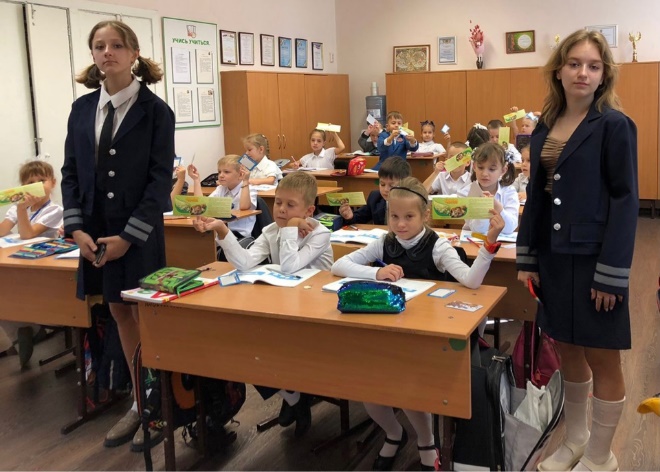 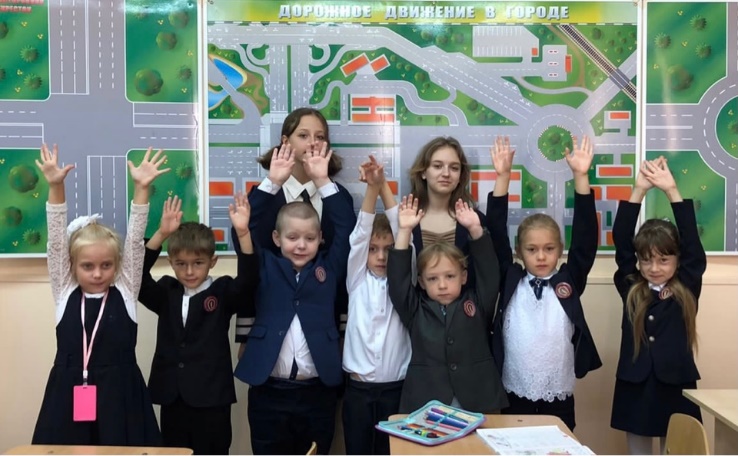 2.Заседание комиссии по безопасности дорожного движения (онлайн)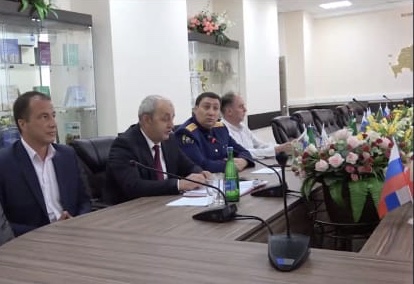 3.Пятиминутки безопасности дорожного движения для всех классов: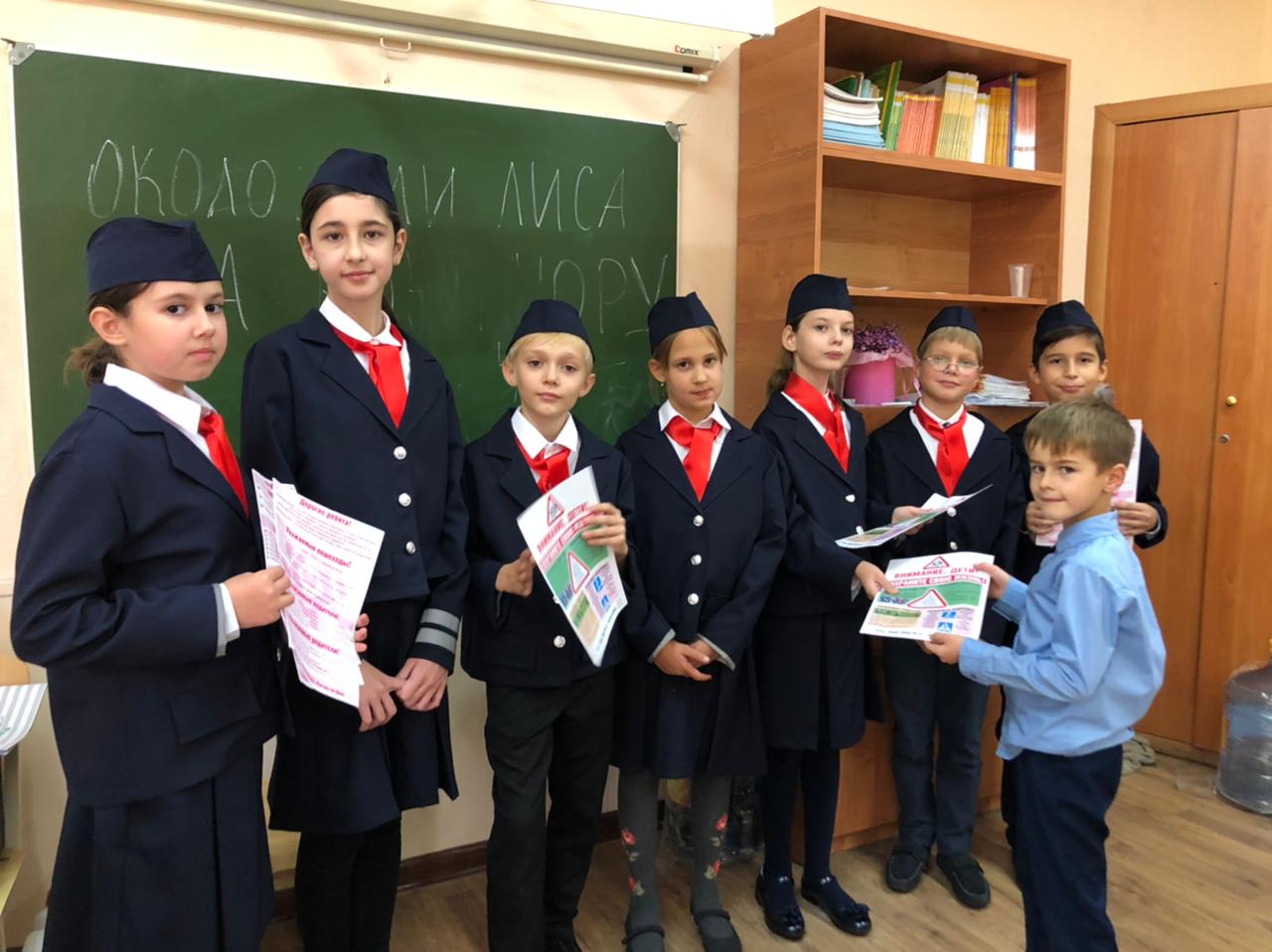 4.Урок ПДД для детей и родителей: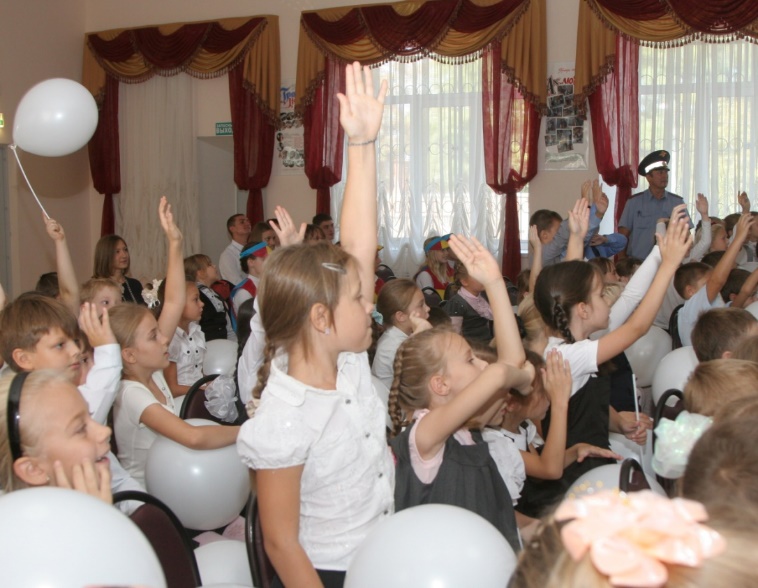 5. Обязательное задание для гимназистов: «Мой безопасный путь в гимназию»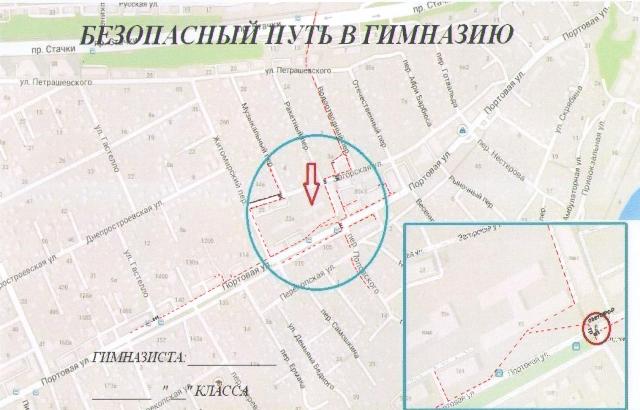 6. Совместные занятия с резервным отрядом в дошкольном уровне гимназии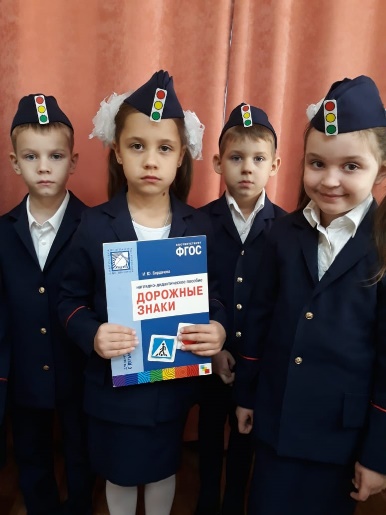 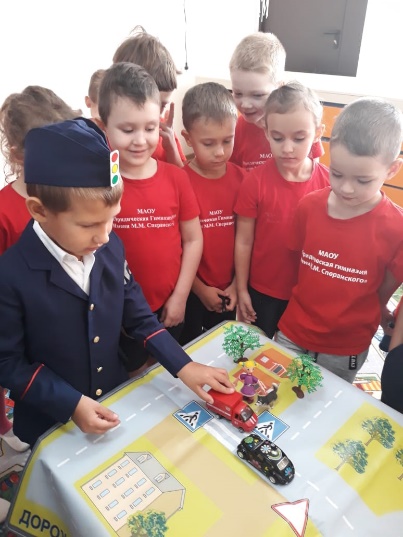 7. Подготовка и распространение агитационных материалов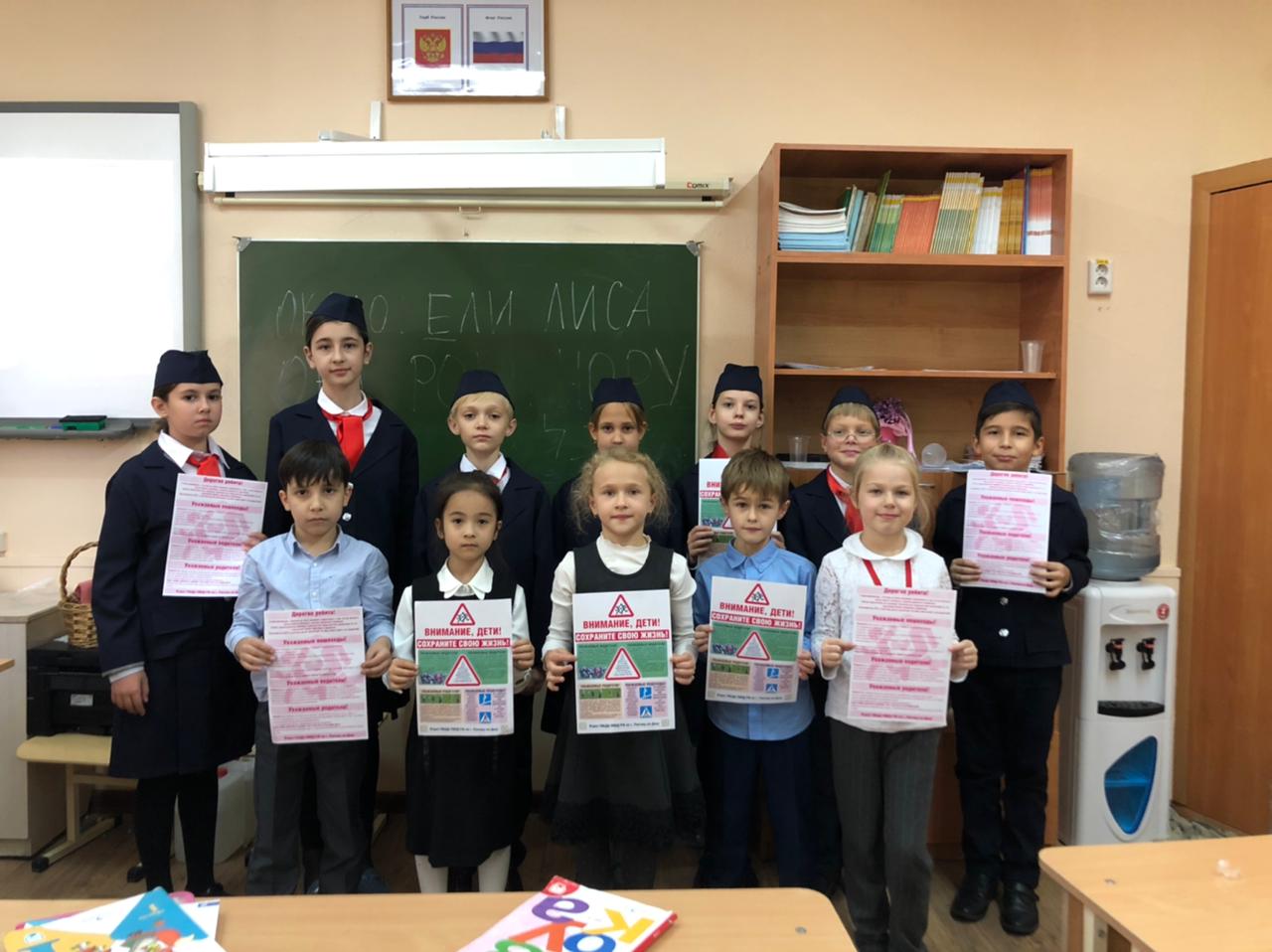 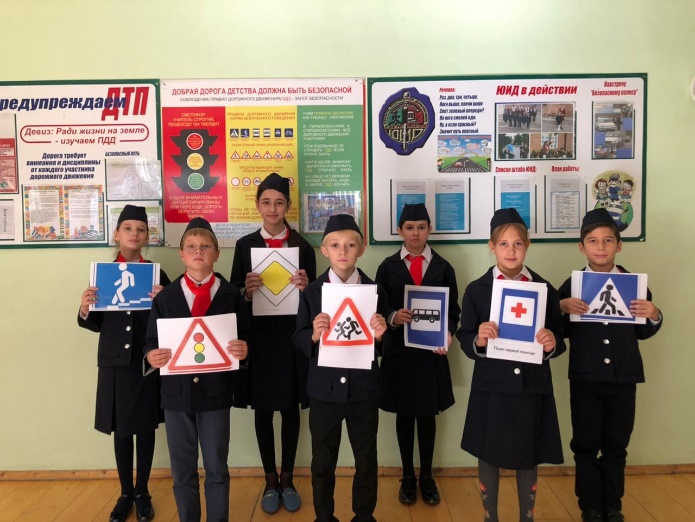 